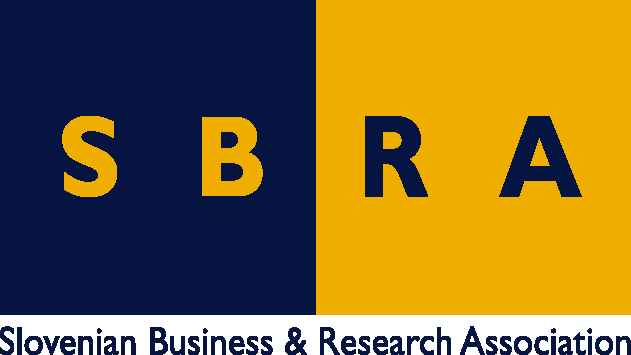 Slovensko gospodarsko in raziskovalno združenje, Bruselj	Občasna informacija članom 94 – 202230. maj  2022Razpis konzorcija projekta Amulet pri katerem sodeluje Inštitut Jožef StefanEvropska komisija predstavlja projekt AMULET, v katerem kot partner sodeluje član SBRA Inštitut Jožef Stefan. Cilj projekta je ustvariti nove vrednostne verige s spodbujanjem rabe naprednih lahkih materialov v industriji. Osredotočil se bo na zlitine lahkih kovin, keramične matrice in kompozite na osnovi polimerov ter njihovo uporabo v gradbeništvu, letalstvu in aeronavtiki, energetiki in avtomobilski industriji. Konzorcij, ki izvaja projekt, bo objavil dva javna razpisa za mala in srednja podjetja. Prvi je že bil objavljen in bo odprt do 30. junija.Prek tega razpisa bodo izbrali konzorcije z dvema, največ tremi pravnimi subjekti. Cilj je podpreti projekte od spodaj navzgor, ki razvijajo in izvajajo tehnologije in sisteme, uporabne za 12 izzivov. Za informiranje zainteresiranih malih in srednjih podjetij so se odločili organizirati spletne informativne dneve in mreženje. Zadnja dva sta predvidena 2. in 15. junija. Drugi razpis bo predvidoma objavljen v zadnjem četrtletju letošnjega leta.Konzorcij AMULET združuje mrežo več kot 1717 malih in srednjih podjetij, 341 velikih podjetij ter 93 univerz, raziskovalnih in inovacijskih inštitutov.Koristne informacije:Spletna stran projekta:https://amulet-h2020.eu/Razpis:https://amulet-h2020.fundingbox.com/Pripravila:Darja Kocbek